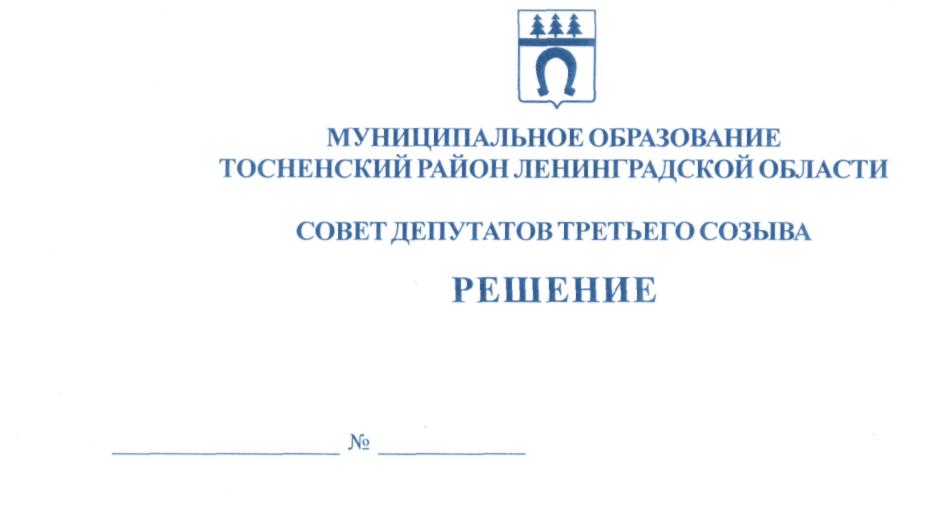           26.06.2019                         255О присвоении звания «Почетный гражданинмуниципального образования Тосненский районЛенинградской области»Учитывая особые заслуги перед муниципальным образованием Тосненский район Ленинградской области, в соответствии с Положением о звании «Почетный гражданин муниципального образования Тосненский район Ленинградской области», утвержденным решением совета депутатов муниципального образования Тосненский район Ленинградской области от 24.08.2016 №97 совет депутатов муниципального образования Тосненский район Ленинградской областиРЕШИЛ:1. Присвоить звание «Почетный гражданин муниципального образования Тосненский район Ленинградской области»:	- Седельнику Федору Кузьмичу;	- Седых Вере Алексеевне.2. Аппарату совета депутатов муниципального образования Тосненский район      Ленинградской области обеспечить официальное опубликование и обнародование    настоящего решения.Глава муниципального образования                                                                        В.В. ЗахаровПопова Елена Николаевна, 8(81361)3325912 гв